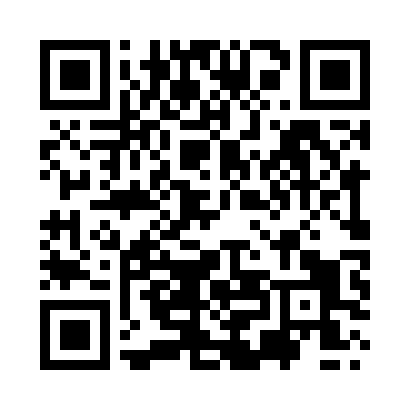 Prayer times for Hatherop, Gloucestershire, UKMon 1 Jul 2024 - Wed 31 Jul 2024High Latitude Method: Angle Based RulePrayer Calculation Method: Islamic Society of North AmericaAsar Calculation Method: HanafiPrayer times provided by https://www.salahtimes.comDateDayFajrSunriseDhuhrAsrMaghribIsha1Mon3:024:531:116:489:2911:202Tue3:034:541:116:489:2811:203Wed3:034:551:116:479:2811:204Thu3:044:561:126:479:2711:195Fri3:044:561:126:479:2711:196Sat3:054:571:126:479:2611:197Sun3:054:581:126:479:2611:198Mon3:064:591:126:469:2511:189Tue3:065:001:126:469:2411:1810Wed3:075:011:136:469:2311:1811Thu3:075:021:136:459:2211:1712Fri3:085:041:136:459:2211:1713Sat3:095:051:136:449:2111:1714Sun3:095:061:136:449:2011:1615Mon3:105:071:136:439:1911:1616Tue3:115:081:136:439:1811:1517Wed3:115:091:136:429:1711:1518Thu3:125:111:136:429:1511:1419Fri3:135:121:136:419:1411:1420Sat3:135:131:136:409:1311:1321Sun3:145:151:146:409:1211:1222Mon3:155:161:146:399:1011:1223Tue3:155:171:146:389:0911:1124Wed3:165:191:146:389:0811:1025Thu3:175:201:146:379:0611:1026Fri3:175:221:146:369:0511:0927Sat3:185:231:146:359:0311:0828Sun3:195:251:146:349:0211:0729Mon3:205:261:146:339:0011:0730Tue3:205:281:146:328:5911:0631Wed3:215:291:136:318:5711:05